OLIMPIADA CZAS START 4X OBIEGNIJ STÓŁ + 10 PAJACYKÓW ZATRZYAMAJ CZAS KONIEC 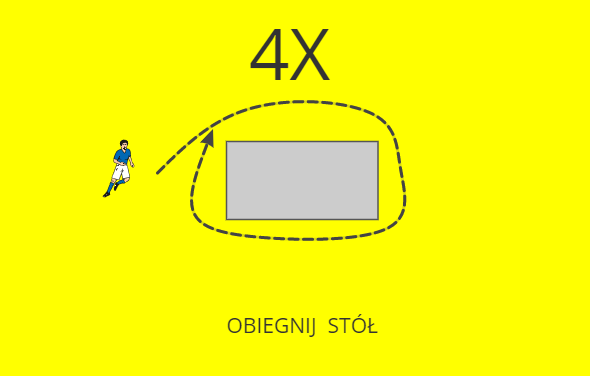 START  4x        + 10x       Koniec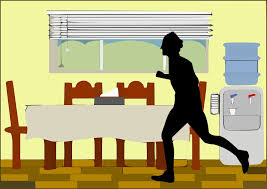 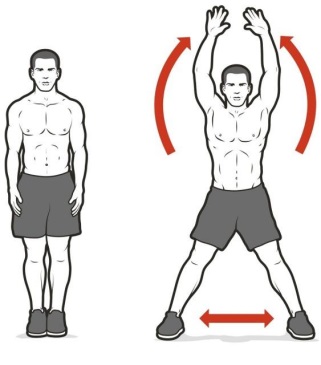 UŁÓŻ SLALOM Z DOWOLNYCH PRZEDMIOTÓW W ODLEGŁOŚCI 1 KROKU = 4 PRZEDMIOTY. Wykonaj 4x slalom w jedną i drugą stronę liczymy jako razCZAS START 4X CZAS STOP.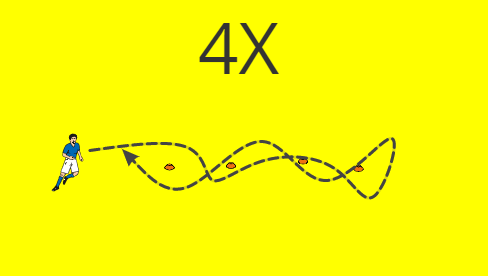 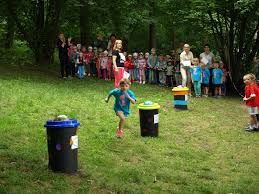 Postaw pudełko lub inny przedmiot z otworem w odległości 2 m czyli dwa duże kroki. Weź 6 par skarpetek ustaw na linii startu i obiegnij pudełko po czym rzutem jednorącz z za głowy postaraj się trafić do otworu. Start włącz czas koniec zatrzymaj czas + punkty za celność . 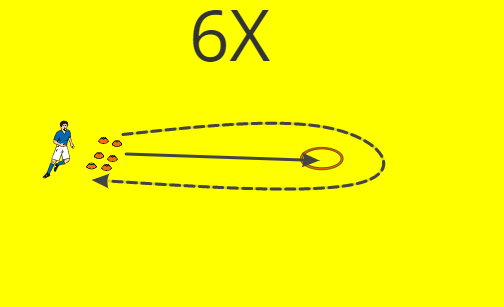 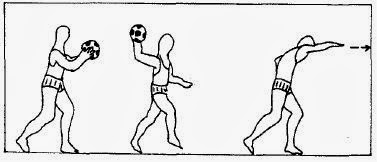 Rzut jak w piłce ręcznej.W pozycji rak przodem transportuj na brzuchu skarpetkę. Po drodze omijając pudełko wrzuć ręką do środka. Zadanie wykonaj 4x. CZAS START 4X CZAS STOP.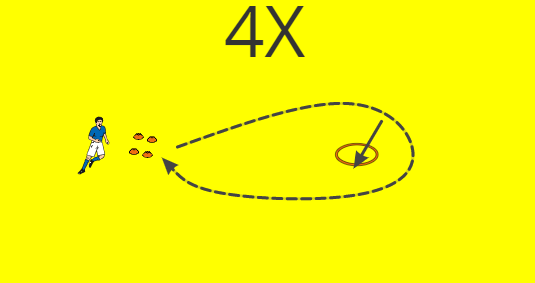 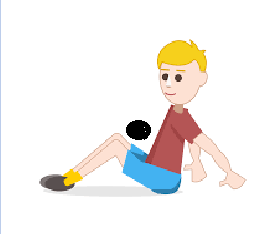 Z rolką papieru toaletowego  na głowie musisz wykonać 4 okrążenia w odległości 2m.Czas Start 10 pkt jak nie spadnie  papier;  za każde spadnięcie -1 Wykonaj  4 x okrążenie czas koniec.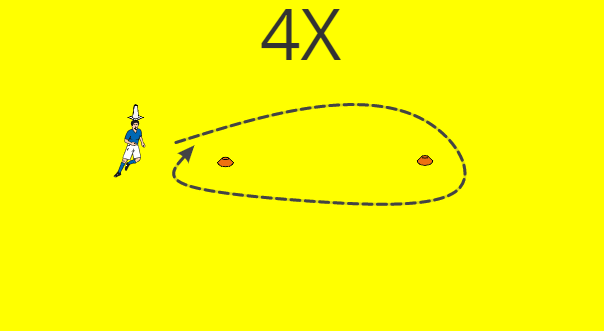 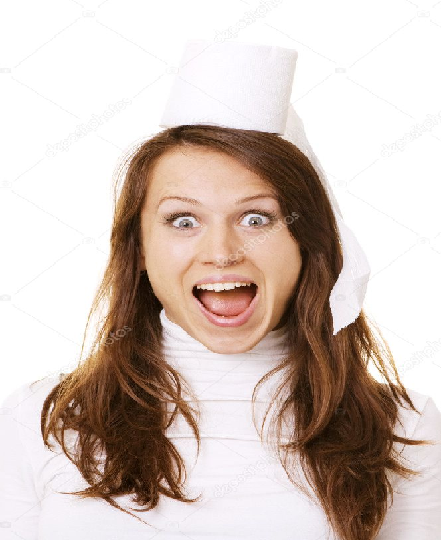 Wykonaj 10 x ćwiczenie  padnij powstań z wyskokiem i klaśnięciem nad głową Czas start 10x czas stop.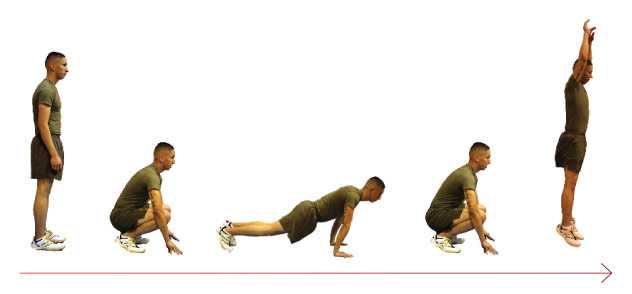 OLIMPIADA IMIĘ NAZWISKO : WYPEŁNIJ TABELKĘ, PRZEŚLIJ FILMIKI Z WYKONYWANYCH ZADAŃ OLIMPIJSKICH, ABY OTRZYMAĆ POZYTYWNĄ OCENE. CZAS PRACY- DO WTORKU GODZINA 18:00.kamil.mlynarski88@wp.plLPZadanieCzas        min/sPKT1.BIEG WOKÓŁ STOŁU     X2BIEG SLALOM     X3RZUT SKARPETĄ 4RAK PRZODEM    X5Z PAPIEREM NA GŁOWIE6PADNIJ POWSTAŃ    X